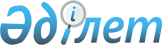 О внесении изменений в постановление Кабинета Министров Республики Казахстан от 15 марта 1994 года N 273
					
			Утративший силу
			
			
		
					Постановление Правительства Республики Казахстан от 13 июня 2006 года № 541. Утратило силу постановлением Правительства Республики Казахстан от 31 декабря 2013 года № 1482      Сноска. Утратило силу постановлением Правительства РК от 31.12.2013 № 1482.

      Правительство Республики Казахстан  ПОСТАНОВЛЯЕТ: 

      1. Внести в  постановление Кабинета Министров Республики Казахстан от 15 марта 1994 года N 273 "Вопросы Международного Казахско-Турецкого университета имени Х.А. Ясави" следующие изменения: 

      ввести в состав Полномочного совета Международного Казахско-Турецкого университета имени Х.А. Ясави, утвержденный указанным постановлением:       Утеулину             - вице-министра образования и науки 

      Хафизу Мухтаровну      Республики Казахстан, заместителем 

                             председателя       Турысбекова          - заместителя председателя Южно- 

      Мухита Сексенбаевича   Казахстанского территориального 

                             комитета государственного 

                             имущества и приватизации 

                             Министерства финансов 

                             Республики Казахстан;       вывести из указанного состава: Шамшидинову Куляш Ногатаевну, Ажиметова Нуржана Нурмаханбетовича. 

      2. Настоящее постановление вводится в действие со дня подписания.       Премьер-Министр 

      Республики Казахстан 
					© 2012. РГП на ПХВ «Институт законодательства и правовой информации Республики Казахстан» Министерства юстиции Республики Казахстан
				